Προγραμμα erasmus+ | δραση κα1.31 
ΚΙΝΗΤΙΚΟΤΗΤΑ ΠΡΟΣΩΠΙΚΟΥ | ΣΧΕΔΙΟ 2022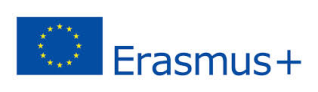 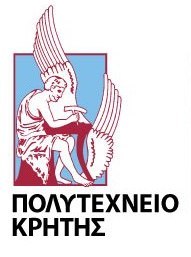      ΑΙΤΗΣΗ ΣΥΜΜΕΤΟΧΗΣ για ΔΙΔΑΣΚΑΛΙΑ          	 ΠΡΟΣΩΠΙΚΑ ΣΤΟΙΧΕΙΑ ΠΡΟΣΩΠΙΚΑ ΣΤΟΙΧΕΙΑ ΠΡΟΣΩΠΙΚΑ ΣΤΟΙΧΕΙΑ ΠΡΟΣΩΠΙΚΑ ΣΤΟΙΧΕΙΑ ΠΡΟΣΩΠΙΚΑ ΣΤΟΙΧΕΙΑ ΕπώνυμοΌνομαΤηλέφωνοΓραφείου:Διεύθυνση ηλεκτρονικού ταχυδρομείου                                         @tuc.grΤηλέφωνοΚινητό:Διεύθυνση ηλεκτρονικού ταχυδρομείου                                         @tuc.grΣχολήΕργαστήριοΕργαστήριο*ΑΜΕΑ βάσει του ΦΕΚ 193/17-9-2013     ΝΑΙ *ΑΜΕΑ βάσει του ΦΕΚ 193/17-9-2013     ΝΑΙ *ΑΜΕΑ βάσει του ΦΕΚ 193/17-9-2013     ΝΑΙ ΟΧΙ ΟΧΙ ΔΙΔΑΣΚΑΛΙΑ (επιλέξτε από http://www.tuc.gr/5124.html τη συμφωνία της σχολής σας που σας ενδιαφέρει)ΔΙΔΑΣΚΑΛΙΑ (επιλέξτε από http://www.tuc.gr/5124.html τη συμφωνία της σχολής σας που σας ενδιαφέρει)ΔΙΔΑΣΚΑΛΙΑ (επιλέξτε από http://www.tuc.gr/5124.html τη συμφωνία της σχολής σας που σας ενδιαφέρει)ΔΙΔΑΣΚΑΛΙΑ (επιλέξτε από http://www.tuc.gr/5124.html τη συμφωνία της σχολής σας που σας ενδιαφέρει)ΔΙΔΑΣΚΑΛΙΑ (επιλέξτε από http://www.tuc.gr/5124.html τη συμφωνία της σχολής σας που σας ενδιαφέρει)Έχετε μετακινηθεί στο παρελθόν για διδασκαλία με Erasmus;Έχετε μετακινηθεί στο παρελθόν για διδασκαλία με Erasmus;                       ΝΑΙΟΧΙ  Εάν ναι, πότε;_____________(έτος τελευταίας συμμετοχής)Ημερομηνία δημοσίευσης ΦΕΚ διορισμού στο Πολυτεχνείο Κρήτης: ……………………   (ΑΡ. ΦΕΚ - ΗΗ/ΜΜ/ΕΤΟΣ)Ημερομηνία δημοσίευσης ΦΕΚ διορισμού στο Πολυτεχνείο Κρήτης: ……………………   (ΑΡ. ΦΕΚ - ΗΗ/ΜΜ/ΕΤΟΣ)Ημερομηνία δημοσίευσης ΦΕΚ διορισμού στο Πολυτεχνείο Κρήτης: ……………………   (ΑΡ. ΦΕΚ - ΗΗ/ΜΜ/ΕΤΟΣ)Ημερομηνία δημοσίευσης ΦΕΚ διορισμού στο Πολυτεχνείο Κρήτης: ……………………   (ΑΡ. ΦΕΚ - ΗΗ/ΜΜ/ΕΤΟΣ)Ημερομηνία δημοσίευσης ΦΕΚ διορισμού στο Πολυτεχνείο Κρήτης: ……………………   (ΑΡ. ΦΕΚ - ΗΗ/ΜΜ/ΕΤΟΣ)*Πιστοποιημένη
  ΓλωσσομάθειαΕπίπεδο γνώσης                                             Άριστη (Γ2)      Πολύ καλή (Γ1)       Καλή (Β2)                                                          Αγγλικά						               Γλώσσα διδασκαλίας   ……………. 					              Επίπεδο γνώσης                                             Άριστη (Γ2)      Πολύ καλή (Γ1)       Καλή (Β2)                                                          Αγγλικά						               Γλώσσα διδασκαλίας   ……………. 					              Επίπεδο γνώσης                                             Άριστη (Γ2)      Πολύ καλή (Γ1)       Καλή (Β2)                                                          Αγγλικά						               Γλώσσα διδασκαλίας   ……………. 					              Επίπεδο γνώσης                                             Άριστη (Γ2)      Πολύ καλή (Γ1)       Καλή (Β2)                                                          Αγγλικά						               Γλώσσα διδασκαλίας   ……………. 					              Έχετε προσφέρει/διδάξει μαθήματά σας στην αγγλική γλώσσα σε εισερχόμενους φοιτητές Erasmus κατά την τελευταία τριετία, και αν ναι, ποια και πότε (ακαδ. έτος); ………………………………………………………………………………………………………………………………………………………………………………………………………………………………………………………………………………………………………………………………………………………………………………………………………………………………………………………………………………………………………………………Έχετε προσφέρει/διδάξει μαθήματά σας στην αγγλική γλώσσα σε εισερχόμενους φοιτητές Erasmus κατά την τελευταία τριετία, και αν ναι, ποια και πότε (ακαδ. έτος); ………………………………………………………………………………………………………………………………………………………………………………………………………………………………………………………………………………………………………………………………………………………………………………………………………………………………………………………………………………………………………………………Έχετε προσφέρει/διδάξει μαθήματά σας στην αγγλική γλώσσα σε εισερχόμενους φοιτητές Erasmus κατά την τελευταία τριετία, και αν ναι, ποια και πότε (ακαδ. έτος); ………………………………………………………………………………………………………………………………………………………………………………………………………………………………………………………………………………………………………………………………………………………………………………………………………………………………………………………………………………………………………………………Έχετε προσφέρει/διδάξει μαθήματά σας στην αγγλική γλώσσα σε εισερχόμενους φοιτητές Erasmus κατά την τελευταία τριετία, και αν ναι, ποια και πότε (ακαδ. έτος); ………………………………………………………………………………………………………………………………………………………………………………………………………………………………………………………………………………………………………………………………………………………………………………………………………………………………………………………………………………………………………………………Έχετε προσφέρει/διδάξει μαθήματά σας στην αγγλική γλώσσα σε εισερχόμενους φοιτητές Erasmus κατά την τελευταία τριετία, και αν ναι, ποια και πότε (ακαδ. έτος); ………………………………………………………………………………………………………………………………………………………………………………………………………………………………………………………………………………………………………………………………………………………………………………………………………………………………………………………………………………………………………………………Τίτλος Ιδρύματος ΥποδοχήςΧώρα: Χώρα: Έχετε εισηγηθεί ο ίδιος τη συμφωνία Erasmus+ με το συγκεκριμένο Ίδρυμα Υποδοχής;Έχετε εισηγηθεί ο ίδιος τη συμφωνία Erasmus+ με το συγκεκριμένο Ίδρυμα Υποδοχής;ΝΑΙ ΌΧΙ  ΌΧΙ  Προτεινόμενο αναλυτικό σχέδιο διδασκαλίας στο Ίδρυμα Υποδοχής (μοριοδοτούμενη απάντηση):1η ημέρα: ………………………………………………………………………………………………………………………………………………………………………………………………………………………………………………………………………………………………………………………………2η ημέρα: ………………………………………………………………………………………………………………………………………………………………………………………………………………………………………………………………………………………………………………………………3η ημέρα: ………………………………………………………………………………………………………………………………………………………………………………………………………………………………………………………………………………………………………………………………4η ημέρα: ………………………………………………………………………………………………………………………………………………………………………………………………………………………………………………………………………………………………………………………………5η ημέρα: ………………………………………………………………………………………………………………………………………………………………………………………………………………………………………………………………………………………………………………………………Προτεινόμενο αναλυτικό σχέδιο διδασκαλίας στο Ίδρυμα Υποδοχής (μοριοδοτούμενη απάντηση):1η ημέρα: ………………………………………………………………………………………………………………………………………………………………………………………………………………………………………………………………………………………………………………………………2η ημέρα: ………………………………………………………………………………………………………………………………………………………………………………………………………………………………………………………………………………………………………………………………3η ημέρα: ………………………………………………………………………………………………………………………………………………………………………………………………………………………………………………………………………………………………………………………………4η ημέρα: ………………………………………………………………………………………………………………………………………………………………………………………………………………………………………………………………………………………………………………………………5η ημέρα: ………………………………………………………………………………………………………………………………………………………………………………………………………………………………………………………………………………………………………………………………Προτεινόμενο αναλυτικό σχέδιο διδασκαλίας στο Ίδρυμα Υποδοχής (μοριοδοτούμενη απάντηση):1η ημέρα: ………………………………………………………………………………………………………………………………………………………………………………………………………………………………………………………………………………………………………………………………2η ημέρα: ………………………………………………………………………………………………………………………………………………………………………………………………………………………………………………………………………………………………………………………………3η ημέρα: ………………………………………………………………………………………………………………………………………………………………………………………………………………………………………………………………………………………………………………………………4η ημέρα: ………………………………………………………………………………………………………………………………………………………………………………………………………………………………………………………………………………………………………………………………5η ημέρα: ………………………………………………………………………………………………………………………………………………………………………………………………………………………………………………………………………………………………………………………………Προτεινόμενο αναλυτικό σχέδιο διδασκαλίας στο Ίδρυμα Υποδοχής (μοριοδοτούμενη απάντηση):1η ημέρα: ………………………………………………………………………………………………………………………………………………………………………………………………………………………………………………………………………………………………………………………………2η ημέρα: ………………………………………………………………………………………………………………………………………………………………………………………………………………………………………………………………………………………………………………………………3η ημέρα: ………………………………………………………………………………………………………………………………………………………………………………………………………………………………………………………………………………………………………………………………4η ημέρα: ………………………………………………………………………………………………………………………………………………………………………………………………………………………………………………………………………………………………………………………………5η ημέρα: ………………………………………………………………………………………………………………………………………………………………………………………………………………………………………………………………………………………………………………………………Προτεινόμενο αναλυτικό σχέδιο διδασκαλίας στο Ίδρυμα Υποδοχής (μοριοδοτούμενη απάντηση):1η ημέρα: ………………………………………………………………………………………………………………………………………………………………………………………………………………………………………………………………………………………………………………………………2η ημέρα: ………………………………………………………………………………………………………………………………………………………………………………………………………………………………………………………………………………………………………………………………3η ημέρα: ………………………………………………………………………………………………………………………………………………………………………………………………………………………………………………………………………………………………………………………………4η ημέρα: ………………………………………………………………………………………………………………………………………………………………………………………………………………………………………………………………………………………………………………………………5η ημέρα: ………………………………………………………………………………………………………………………………………………………………………………………………………………………………………………………………………………………………………………………………Συνημμενα δικαιολογητικαΣυνημμενα δικαιολογητικαΣυνημμενα δικαιολογητικαΣυνημμενα δικαιολογητικαΣυνημμενα δικαιολογητικα1. Αντίγραφο πιστοποιητικού γλωσσομάθειας (σε pdf) 2. Ενημέρωση Κοσμήτορα (σε pdf) 3. Βεβαίωση ΑΜΕΑ (σε pdf)Η αίτηση (σε μορφή word) πρέπει να συνοδεύεται από τα παραπάνω δικαιολογητικά (σε μορφή pdf) και να υποβληθεί ηλεκτρονικά στο Γραφείο Erasmus+ erasmus@tuc.gr μέχρι και τις 20.4.2023.                        1. Αντίγραφο πιστοποιητικού γλωσσομάθειας (σε pdf) 2. Ενημέρωση Κοσμήτορα (σε pdf) 3. Βεβαίωση ΑΜΕΑ (σε pdf)Η αίτηση (σε μορφή word) πρέπει να συνοδεύεται από τα παραπάνω δικαιολογητικά (σε μορφή pdf) και να υποβληθεί ηλεκτρονικά στο Γραφείο Erasmus+ erasmus@tuc.gr μέχρι και τις 20.4.2023.                        1. Αντίγραφο πιστοποιητικού γλωσσομάθειας (σε pdf) 2. Ενημέρωση Κοσμήτορα (σε pdf) 3. Βεβαίωση ΑΜΕΑ (σε pdf)Η αίτηση (σε μορφή word) πρέπει να συνοδεύεται από τα παραπάνω δικαιολογητικά (σε μορφή pdf) και να υποβληθεί ηλεκτρονικά στο Γραφείο Erasmus+ erasmus@tuc.gr μέχρι και τις 20.4.2023.                        1. Αντίγραφο πιστοποιητικού γλωσσομάθειας (σε pdf) 2. Ενημέρωση Κοσμήτορα (σε pdf) 3. Βεβαίωση ΑΜΕΑ (σε pdf)Η αίτηση (σε μορφή word) πρέπει να συνοδεύεται από τα παραπάνω δικαιολογητικά (σε μορφή pdf) και να υποβληθεί ηλεκτρονικά στο Γραφείο Erasmus+ erasmus@tuc.gr μέχρι και τις 20.4.2023.                        1. Αντίγραφο πιστοποιητικού γλωσσομάθειας (σε pdf) 2. Ενημέρωση Κοσμήτορα (σε pdf) 3. Βεβαίωση ΑΜΕΑ (σε pdf)Η αίτηση (σε μορφή word) πρέπει να συνοδεύεται από τα παραπάνω δικαιολογητικά (σε μορφή pdf) και να υποβληθεί ηλεκτρονικά στο Γραφείο Erasmus+ erasmus@tuc.gr μέχρι και τις 20.4.2023.                        